ИК подсветка.Для включения ИК подсветки в режиме ожидания, либо в режиме записи нажмите кратковременно кнопку (5) вкл/выкл.Для отключения ИК подсветки нажмите еще раз кнопку (5) вкл/выкл.Руководство Пользователя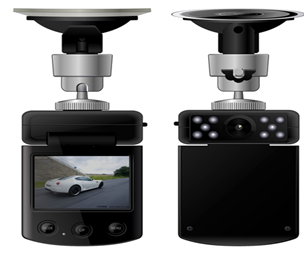 Автомобильный ВИДЕОРЕГИСТРАТОРмодель: BestElectronics 810 FullHDнажмите кнопку чтобы просмотреть выборный файл 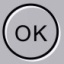 МенюНажмите на колесико Меню (6), для входа в меню , Нажмите на колесико Меню (6) еще раз для входа во вторую вкладку менюУстановка времени    Нажмите на колесико  МЕНЮ (6) два раза для входа в режим установки даты, выберите пункт ДАТА/ВРЕМЯ путем перемещения колесика (6) «от себя» нажмите кнопку   (5)для установки . Установите Дату и время, путем перемещения колесика  (6) и нажатием кнопки ОК (5) Подключение по USB	Соедините проводом USB регистратор к компьютеру. Появится два возможных варианта:1:USB-Disk – подключение регистратора к ПК как внешняя память2:PC-Camera – съемка в режиме реального времениОписание функции кнопок:● кнопка меню (12) Кротковременно нажмите на колесико  для входа в меню●  кнопка вверх (12)Перемещайте колесико «от себя» для перемещения по меню вверх.●  кнопка вниз (12)Перемещайте колесико «на себя» для перемещения по меню вниз ● интерфейс USB (11)      Предназначен для соединения видеорегистратора с PC.●  отверстие для монтажа крепления (9)●  выходной интерфейс HDMI (14)     выходной интерфейс HDMI, для соединения с устройством высокой чёткости (телевизором);Кнопка вкл/выкл (5)     Для  включения/выключении регистратора удерживайте кнопку; кратковременное нажатие приведет к включению или выключению инфракрасных диодов;ВведениеПеред использованием этого видеорегистратора, пожалуйста, прочитайте данную инструкцию полностью, а затем сохраните ее должным образом. Надеемся, что этот продукт будет соответствовать вашим потребностям и прослужит Вам  долгое время! Описание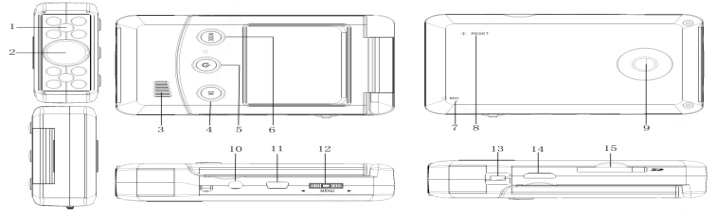 1.ИК диоды 2.Камера 3. Динамик 4. Кнопка ОК  5. Клавиша вкл/выкл.  6. MODE (режимы) / защита файлов от перезаписи 7. Микрофон 8.кнопка Reset  9. Место для крепления 10.  AV-выход  11.    USB выход  12.   MENU/UP(вверх)/DOWN(вниз)  13. ИК приемник для пульта ДУ  14. HDMI слот 15. Слот для установки карты памяти Примечание: при некорректной работе достаньте и установите обратно батарею       ●  функция защиты файлов от перезаписи (6)      В процессе видеозаписи нажмите данную кнопку, для сохранения файлов и защиты их от перезаписи.Кнопка выбора режима MODE (6)      Нажатие данной кнопки переключает регистратор между режимами: фотографированием/видео/режим просмотра;Кнопка подтверждения OK (4)Кнопка предназначена для включения или отключения видеозаписи и фото,     В меню предназначена для подтверждения установокОписание функции:функция сохранения файлов от перезаписи   В процессе видеозаписи нажмите кнопку (6), для сохранения файла от перезаписи; в меню можно настроить автоматический датчик удара (G-сенсор) со значениями выкл/2g/4g/8gВключение и выключениеНажмите один раз кнопку питания  для включения, синий индикатор будет светиться при включении; ещё раз нажмите кнопку питания  и удерживайте ее для выключения, в этот момент синяя индикаторная погаснет;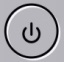 Внимание: при низком заряде АКБ регистратор сообщит о низком напряжении и потом самостоятельно выключиться         Режим фотоКротковременно нажмите кнопку (6), для переключения в режим фото в  левом верхнем углу экрана появится значок фотографирования;  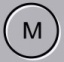 Кротковременно нажмите кнопку  (4) чтобы сделать снимок. Режим просмотраКротковременно нажмите кнопку  (6), чтобы перейти в режим просмотра; переместите колесико (6) «от себя», «на себя»  чтобы выбрать файл;